Source of information: Internet https://diuu.bg/ispisanie/broi28/28dpp/28dpp9.pdf Title of activityChildren’s compass /Autumn trip-orienteering games /
Age 6-7 years oldEnvironment, materialsOutside, at the  kindergarten territory, on trip in the forest. Materials - chalk for painting, signs showing directions east - sun, west - moon, north - snowflake, south – flower.Teacher's support for the childTeacher draws on the ground a circle with a diameter of  2-3 meters. Within  the three to four meters of the circle,  the teacher  puts  signs to determine four directions: east, west, north and south respectively, sun - east, moon - west, snowflake - north and flower - south.
Teacher invites children to choose a sign for a direction and  they stand up in the middle of the circle.
Teacher says one direction, for example – north, everybody that have chosen snowflake go to the big snowflake on the North.
Teacher supports and encourages those who are not good at it, works together with children.
Expected resultChildren learn more about relationships in the nature .
 Children know the meaning of the symbols and to handle the directions freely.
Each child thinks about its choice and in which direction to go.
Children learn orienting according to the symbols.
Children orient themselves in other situation using symbols/signs.
Children learn that compass is connected with the direction and its meaning for people in nature environment.Children's activities (planning, tasks, evaluation)Children observe each sign that shows one direction.
Each child has possibility to make its own choice of direction and then can change the sign in next implementation of the game.
Children move according to some direction.Attachment ( foto, video) East  West          North     South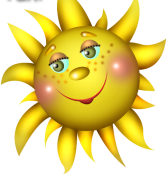 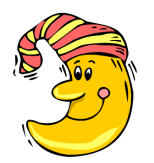 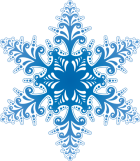 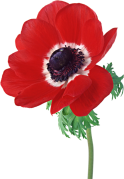 Looking for answers to the questionsWhy we use these signs?-connection between symbols and directions
Why we draw the circle? – the shape of the compass
Where is there more snow than other places?
Where is always hot? – on South – more sun warmth
Why we have to know the directions? – to know the right place when go to the forest, for example…..
